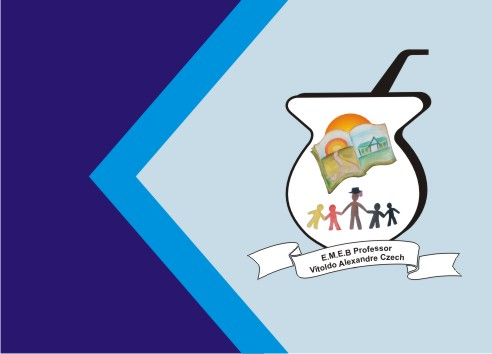 ATIVIDADES DA SEQUÊNCIA DIDÁTICA PARA OS ALUNOS REALIZAREM EM CASA DO DIA  22/03 A 26/03ATIVIDADE 1: INICIAR ESCREVENDO O CABEÇALHO NO CADERNO DE ATIVIDADE.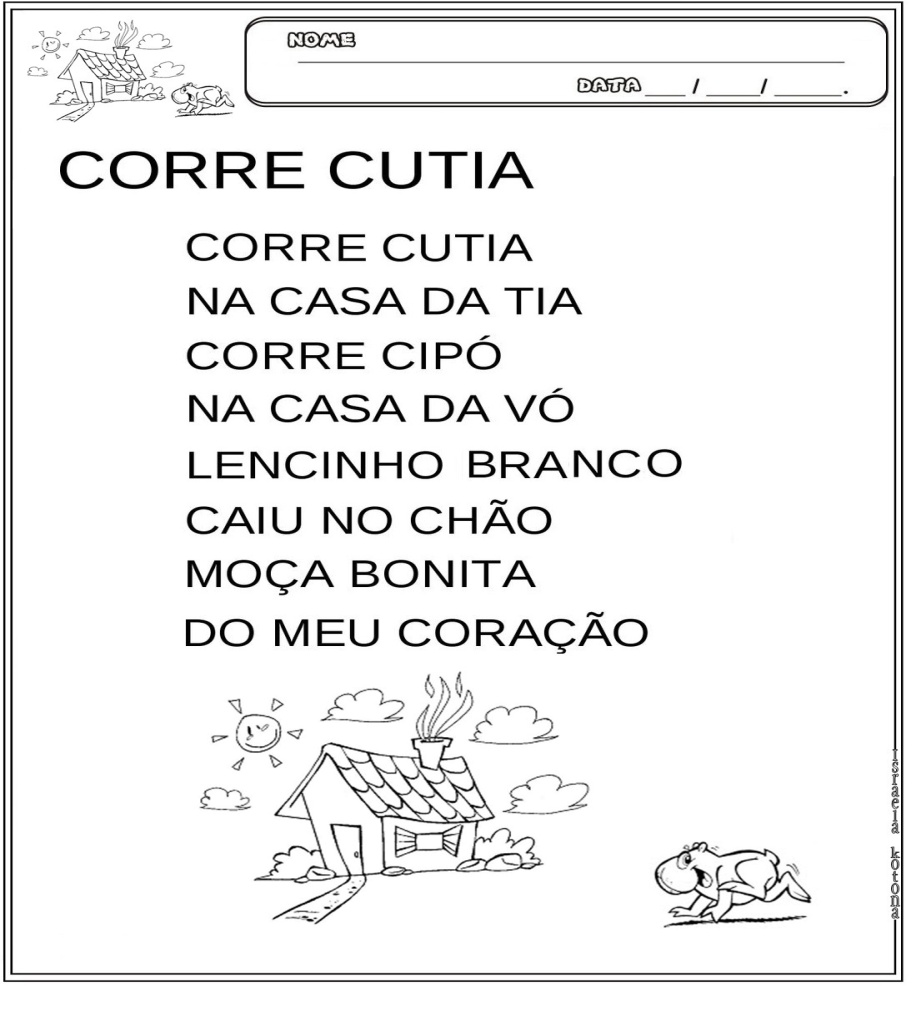 ATIVIDADE 2: LEIA COM ATENÇÃO A PARLENDA, COPIE-A  NO CADERNO DE ATIVIDADES.ATIVIDADE 3: CIRCULE TODAS AS PALAVRAS QUE INICIAM COM A LETRA “C” QUE ESTÃO NA PARLENDA. DEPOIS COPIE- AS NO CADERNO AS PALAVRAS QUE VOCÊ CIRCULOU.ATIVIDADE 4: ENCONTRE NO TEXTO PALAVRAS QUE RIMEM COM:ATIVIDADE 5: ESCREVA O NOME DAS FIGURAS: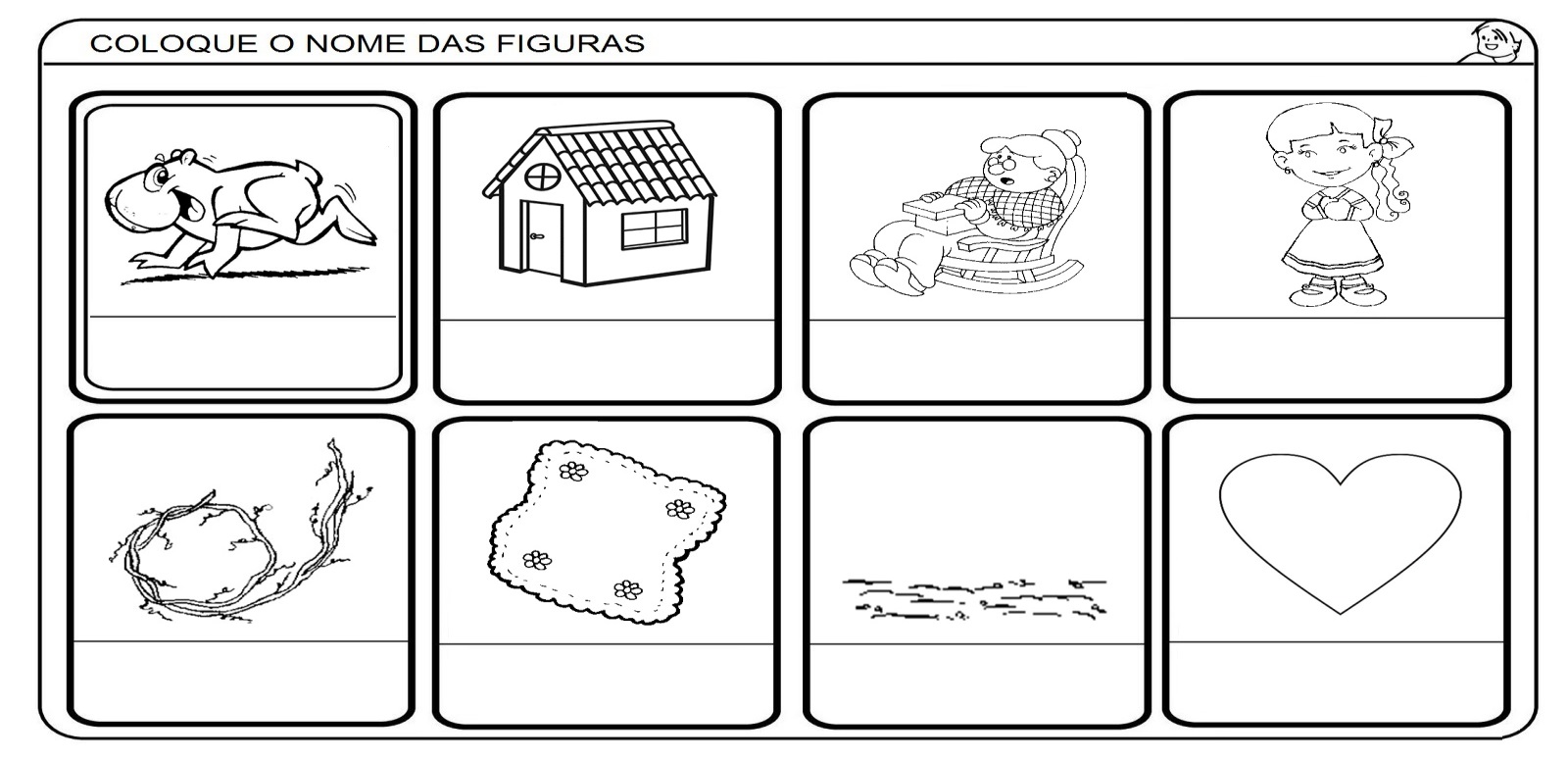 ATIVIDADE 6: OBSERVE A QUANTIDADE DE CADA CONJUNTO E REGISTE O NÚMERO: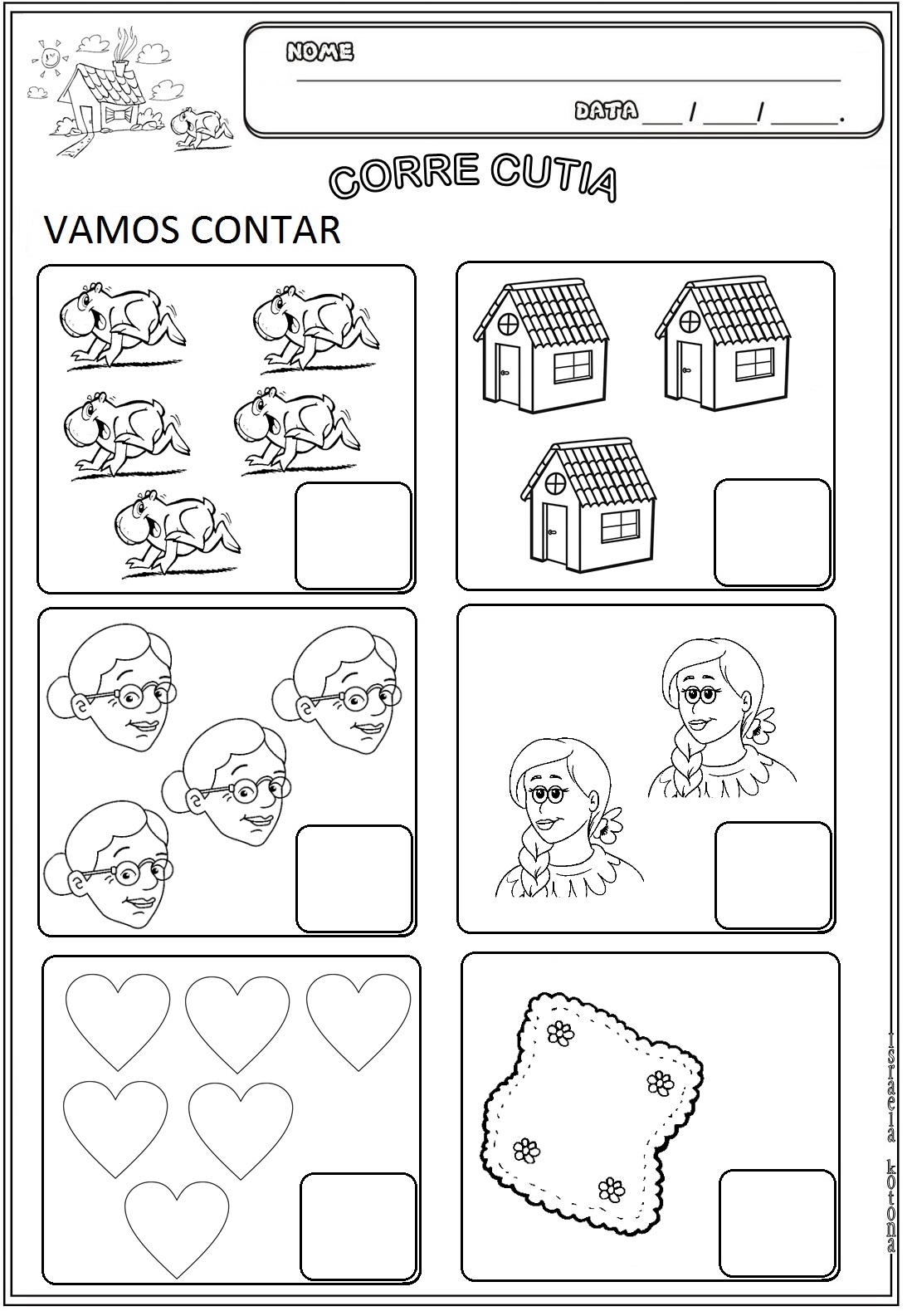 ATIVIDADE 7: COMPLETE AS PALAVRAS COM CADA SÍLABA INICIAL: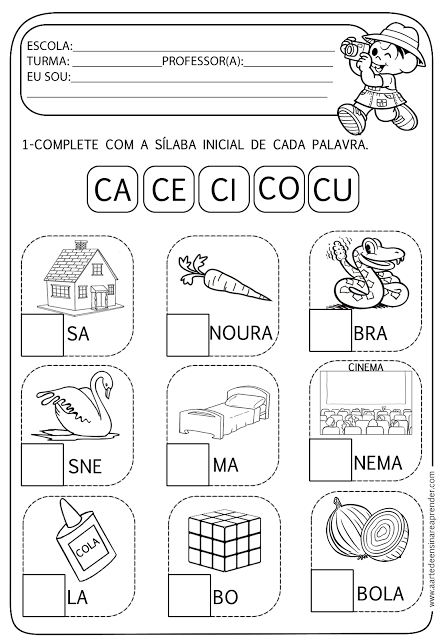 ATIVIDADE  8:  ESCREVA OS NÚMEROS DE 0 A 40:ATIVIDADE 9: ESCREVA O NOME DOS NÚMEROS:ATIVIDADE 10: ESCREVA O NÚMERO QUE VEM ANTES E O QUE VEM DEPOIS: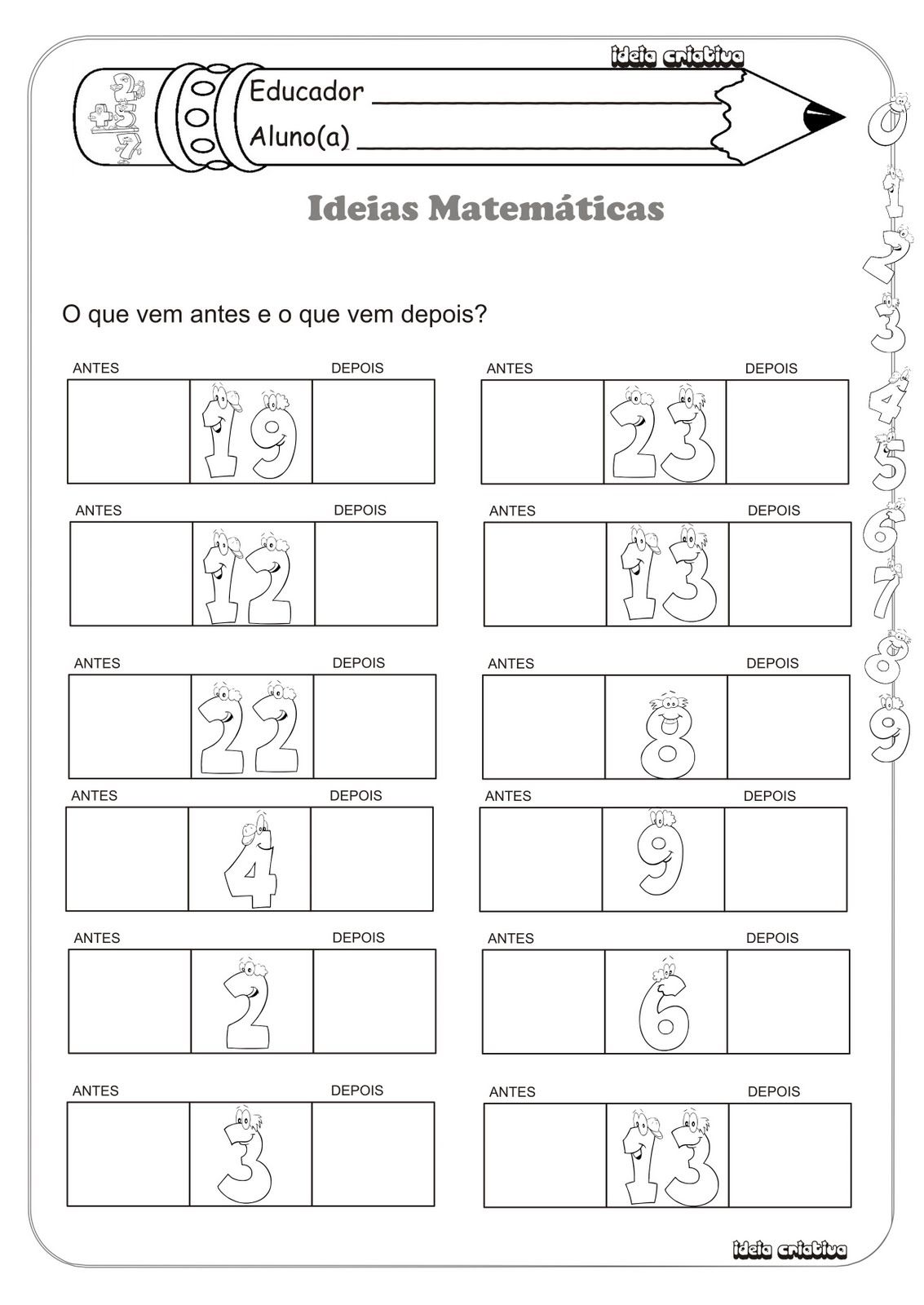 ÓTIMA SEMANA A TODOS!!!!FIQUEM EM CASA E SE CUIDEM!!!TIAAVÓCHÃOCACECICOCU20-21-22-23-24-25-26-27-28-29-30-